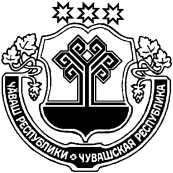 В соответствии с Федеральным законом от 02.03.2007 № 25-ФЗ «О муниципальной службе в Российской Федерации», Федеральным законом от 25.12.2008 № 273-ФЗ «О противодействии коррупции», Федеральным законом от 03.12.2012 № 230-ФЗ «О контроле за соответствием расходов лиц, замещающих государственные должности, и иных лиц их доходам», Законом Чувашской Республики от 05.10.2007 № 62 «О муниципальной службе в Чувашской Республике», в соответствии с Указом Президента Российской Федерации от 18.05.2009 № 559 «О представлении гражданами, претендующими на замещение должностей федеральной государственной службы, и федеральными государственными служащими сведений о доходах, об имуществе и обязательствах имущественного характера» администрация Янтиковского муниципального округа п о с т а н о в л я е т:Внести в Положение о представлении гражданами, претендующими на замещение должностей муниципальной службы администрации Янтиковского муниципального округа, и муниципальными служащими администрации Янтиковского муниципального округа сведений о доходах, расходах, об имуществе и обязательствах имущественного характера своих и своих супруга (супруги) и несовершеннолетних детей, утвержденный постановлением администрации Янтиковского муниципального округа от 31.12.2022 № 1 «О представлении гражданами, претендующими на замещение должностей муниципальной службы администрации Янтиковского муниципального округа, и муниципальными служащими администрации Янтиковского муниципального округа сведений о доходах, расходах, об имуществе и обязательствах имущественного характера», следующие изменения:в подпункте «а» пункта 3 слово «назначении» заменить на слово «поступлении»;пункт 3 дополнить подпунктом «a.1» следующего содержания:«а.1) кандидатами на должности, предусмотренные перечнем, - при назначении на должности муниципальной службы, предусмотренные перечнем должностей, указанным в пункте 2 настоящего Положения;»;подпункт «в» пункта 6 изложить в следующей редакции:«в сроки, установленные для представления сведений о доходах, об имуществе и обязательствах имущественного характера, представлять сведения о своих расходах, а также о расходах своих супруги (супруга) и несовершеннолетних детей по каждой сделке по приобретению земельного участка, другого объекта недвижимости, транспортного средства, ценных бумаг (долей участия, паев в уставных (складочных) капиталах организаций), цифровых финансовых активов, цифровой валюты, совершенной им, его супругой (супругом) и (или) несовершеннолетними детьми в течение календарного года, предшествующего году представления сведений (далее - отчетный период), если общая сумма таких сделок превышает общий доход данного лица и его супруги (супруга) за три последних года, предшествующих отчетному периоду, и об источниках получения средств, за счет которых совершены эти сделки.».Настоящее постановление вступает в силу со дня его официального опубликования.Глава Янтиковского муниципального округа                                                                       В.Б. МихайловЧУВАШСКАЯ РЕСПУБЛИКА ЧĂВАШ РЕСПУБЛИКИ АДМИНИСТРАЦИЯ ЯНТИКОВСКОГО МУНИЦИПАЛЬНОГО ОКРУГАПОСТАНОВЛЕНИЕ28.06.2023 № 553 село ЯнтиковоТĂВАЙ МУНИЦИПАЛЛĂ ОКРУГĚНАДМИНИСТРАЦИЙĔЙЫШĂНУ28.06.2023  553 № Тǎвай ялěО внесении изменений в Положение о представлении гражданами, претендующими на замещение должностей муниципальной службы администрации Янтиковского муниципального округа, и муниципальными служащими администрации Янтиковского муниципального округа сведений о доходах, расходах, об имуществе и обязательствах имущественного характера своих и своих супруга (супруги) и несовершеннолетних детей